COMMUNIQUÉ DE PRESSEMars 2021Machine à pain Panasonic 2021: SD-YR2550Machine élégante pour faire du pain, préparer des gâteaux, cuire des confitures et plus encore En brefSD-YR2550Nouveau design horizontal2 capteurs de température pour des résultats homogènesCuisson du pain simplifiée: nouveau programme pour les mélanges avec de la levureCréativité: 3 nouveaux modes manuels pour créer ses propres recettesPlaisir sans gluten: 4 programmes pour le pain, les gâteaux, la pâte à pizza et les pâtes fraîchesModèle haut de gamme 31 programmes (p. ex. levain, pain au levain, pain de seigle)Distributeur de levure, de raisins secs/noixRetrouvez ce communiqué de presse et les photos de presse (disponibles au téléchargement en 300 dpi) sur www.panasonic.com/ch/de/
corporate/presse.htmlRotkreuz, mars 2021: cela fait déjà 34 ans que Panasonic partage sa passion pour le pain fait maison avec les boulangers amateurs. L’entreprise était d’ailleurs la première à proposer ses machines à pain dans le monde entier. Elle s’appuie désormais sur cette expérience unique pour offrir une nouvelle génération d’appareils. En juin 2021, Panasonic lancera le nouveau modèle SD-YR2550, qui permettra à chacun d’enrichir son quotidien avec du pain fait maison: boulangers amateurs et passionnés, parents soucieux de leur alimentation et personnes allergiques au blé. Cette nouveauté et ses 31 programmes permettent entre autres de préparer du pain, diverses pâtes et des confitures. Des technologies intelligentes telles que les deux capteurs de température (exclusivité Panasonic), garantissent la réussite de toutes les recettes. Les personnes suivant un régime sans gluten bénéficient de quatre programmes pour préparer du pain, des gâteaux, de la pâte à pizza et des pâtes fraîches sans gluten. La nouvelle machine à pain de Panasonic attire d’abord par son design horizontal. Dans la cuisine, elle assure confort et esthétisme pour la préparation du pain fait maison.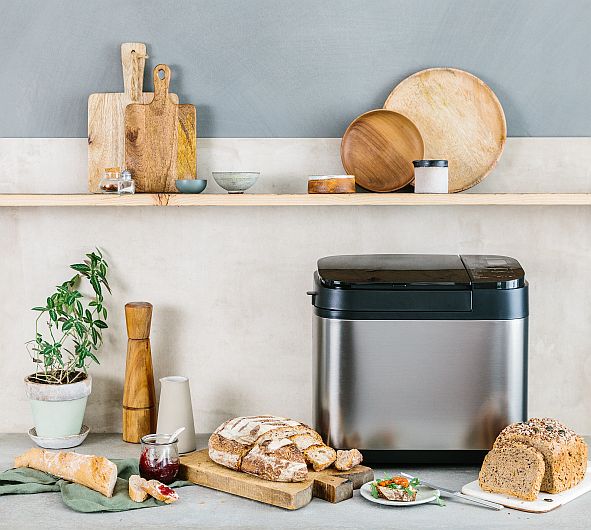 Boulangers débutants ou confirmés, passionnés de pain ou de pâtisserie: les nombreux programmes de la nouvelle machine à pain de Panasonic donneront à tous le goût du fait maison. Les amateurs de pain au levain pourront utiliser le programme correspondant, et aussi cultiver leur propre levain à l’aide du programme 24 heures.Un bon pain de seigle est un incontournable, et sa pâte molle et collante représente un défi bien spécifique. Avec la SD-YR2550, ce pain classique typé réussira à tous, mêmes aux débutants. Ce nouveau modèle introduit non seulement un programme de cuisson spécifique au pain de seigle, mais aussi une fonction de pétrissage.Le modèle SD-YR2550 offre quatre programmes sans gluten pour le pain, les gâteaux, la pâte à pizza et les pâtes fraîches, spécialement conçus pour les spécificités des préparations sans gluten. Pour éviter que les gâteaux sans gluten ne soient secs et friables, il faut les cuire avec une chaleur résiduelle douce. Une nouvelle garantie pour les personnes intolérantes au gluten: pouvoir apprécier du fait maison en toute simplicité. Par ailleurs, pour les personnes cœliaques, le fait de disposer de leur propre équipement de cuisine sans gluten est un gage de sécurité, car cela réduit le risque de contamination croisée.Exclusivité Panasonic: distributeur de levure intelligentLe «Y» qui figure dans le nom de produit Panasonic YR2550 correspond à «Yeast», ou levure en anglais. Ce modèle haut de gamme dispose d'un distributeur intégré, qui ajoute la levure sèche dans le moule à pain, seulement une fois que les autres ingrédients ont été mélangés. La levure n’entre alors pas en contact avec d’autres fluides ou du sel et la pâte peut lever de manière optimale.Autres technologies pour d’excellents résultats Les boulangers amateurs le savent depuis bien longtemps: les mêmes ingrédients ne produisent malheureusement pas toujours les mêmes résultats de cuisson. La température des ingrédients et même la température ambiante ont un impact important sur le résultat de la cuisson. Pour garantir la réussite de toutes les recettes, Panasonic est le seul fabricant à avoir intégré deux capteurs de température dans ses machines à pain. Le premier mesure la température ambiante tandis que le deuxième mesure la température au sein de l’appareil. Le déroulement du programme pour le pétrissage et la fermentation s’adapte automatiquement en fonction des valeurs mesurées. Dans les environnements plus frais, la pâte nécessitera par exemple un temps de levée plus long.La nouvelle fonctionnalité de pétrissage imite exactement les mouvements d’un pétrissage manuel. Les boulangers amateurs obtiendront alors sans effort la consistance d’une pâte pétrie à la main avec amour, les efforts en moins. Le distributeur de raisins secs/noix ajoute au bon moment des ingrédients supplémentaires comme des céréales, des raisins secs ou des herbes séchées. La machine à pain incorpore ensuite les ingrédients de façon homogène.Nouveau: des modes manuels pour exprimer sa créativitéLa nouvelle machine à pain de Panasonic introduit pour la première fois, en plus des nombreux programmes automatiques, trois modes manuels. Elle prend alors en charge le pétrissage des pâtes à pain et à gâteaux, en suivant exactement les instructions de l’apprenti boulanger-pâtissier et permet aux pâtes de lever à la perfection. Le programme manuel destiné aux gâteaux ramène même les ingrédients froids à la température de la pièce. Cela permet par exemple d’ajouter directement dans le moule du beurre tout droit sorti du réfrigérateur, même lorsque la recette indique «beurre mou».Nouveau: programme pour les mélanges de pain avec levureLe nouveau programme conçu pour les préparations de pain avec de la levure permet à tout un chacun de faire du pain. Il suffit de verser le contenu du sachet dans le moule à pain, d’ajouter de l’eau et de lancer le programme. Effet collatéral positif: puisque tout se fait au sein du même appareil (du pétrissage à la cuisson), le nettoyage en est grandement facilité.Programmes pour la confiture, la compote et plus encoreLa machine à pain de Panasonic n'apporte pas seulement son expertise en matière de pain, de gâteaux et de pâtes en tous genres. Elle ajoute les confitures et les compotes de fruits à son arc. Une façon simple de transformer les fruits de saison en été.Nouveau design horizontal qui se fond dans la cuisineArborant un nouveau design, la nouvelle génération 2021 de machines à pain devient une pièce maîtresse esthétique dans la cuisine. L’appareil mesure408 x 362 x 252 mm (L x H x P) et occupe donc davantage le plan de travail dans sa largeur qu’en profondeur. En raison de son format plus horizontal, le couvercle est nettement plus court que sur les versions au design vertical. Lorsque le couvercle est ouvert, l'appareil ne mesure que 55 cm de haut environ et peut être ouvert complètement dans la plupart des cuisines, même sous des meubles hauts. Les boulangers amateurs pourront ainsi utiliser le moule à pain sans avoir à déplacer l’appareil du plan de travail. Cela vient encore accentuer le plaisir du fait maison.Prix et disponibilitéLa machine à pain SD-YR2550 sera disponible à partir du mois de juin 2021. Le prix de vente conseillé de ce modèle haut de gamme en inox est de CHF 299.– À propos de Panasonic:Panasonic Corporation est un leader mondial dans le développement et la production de diverses technologies et solutions électroniques dans les domaines de l’électronique grand public, l’électroménager, l’automobile et la vente aux entreprises. Le groupe a fêté son centenaire en 2018. Panasonic s’est développée à l’échelle mondiale et exploite actuellement 582 filiales et 87 participations à des entreprises à travers le monde. Le groupe a enregistré un chiffre d’affaires net consolidé de 62,52 milliards d’euros au cours de l’exercice précédent (clos le 31 mars 2019). Déterminée à produire de la valeur ajoutée en innovant dans tous les secteurs de son industrie, la société utilise son savoir-faire afin de créer une vie et un monde meilleurs pour ses clients. Des informations complémentaires sur l’entreprise et sur la marque Panasonic sont disponibles sur www.panasonic.com/global/home.html et www.experience.panasonic.ch/.Informations complémentaires:Panasonic Suisse
Une division de Panasonic Marketing Europe GmbH
Grundstrasse 12
6343 Rotkreuz

Contact presse:
Stephanie Meile
Tél.: 041 203 20 20
E-mail: panasonic.ch@eu.panasonic.comCaractéristiques techniquesSituation en mars 2021. Sous réserve de modifications techniques sans préavis et d’erreurs éventuelles.CouleurInoxInoxMoule à painAvec revêtement antiadhésifAvec revêtement antiadhésifCrochet de pétrissage1x standard / 1x spécial seigle1x standard / 1x spécial seigleDistributeur de levureOuiOuiDistributeur de raisins secs/noixOui (150 g, amovible)Oui (150 g, amovible)MinuteurOui (sélection de la durée, max. 13 heures)Oui (sélection de la durée, max. 13 heures)Quantité de farine pour le pain
Quantité de farine pour la pâte
Quantité de levure sèchemin. 400 g / max. 600 g
min. 250 g / max. 600 g
min. 1,4 g / max. 8,4 gmin. 400 g / max. 600 g
min. 250 g / max. 600 g
min. 1,4 g / max. 8,4 gNiveau de brunissage3 (clair, moyen, foncé)3 (clair, moyen, foncé)Programmes3131Pain1313Sans gluten44Pâtes77Sucré44Manuel33AccessoiresBol pour levain, cuillère de mesure, cuillère pour levainBol pour levain, cuillère de mesure, cuillère pour levainLongueur du câble0,9 m0,9 mAlimentation230 – 240 V, 50 Hz230 – 240 V, 50 HzLanguePanneau de commande: Anglais + pictogrammes
Aperçu des programmes sur l’appareil: Autocollants dans différentes langues fournisPanneau de commande: Anglais + pictogrammes
Aperçu des programmes sur l’appareil: Autocollants dans différentes langues fournisConsommation électrique505-550 watts505-550 wattsDimensions408 x 362 x 252 (L x H x P), hauteur ouvert: env. 55 cm408 x 362 x 252 (L x H x P), hauteur ouvert: env. 55 cmPoids7,5 kg7,5 kgPrix de vente conseilléCHF 299.–CHF 299.–DisponibilitéJuin 2021Juin 2021PAINNormalOuiOuiNormal rapideOuiOuiNormal raisins secsOuiOuiNormal gourmet*OuiOuiMélange pour préparation de painOuiOuiMélange pour préparation de pain raisins secsOuiOuiBlé completOuiOuiBlé complet rapideOuiOuiBlé complet raisins secsOuiOuiBriocheOuiOuiFrançaisOuiOuiPain de seigleOuiOuiPain au levainOuiOuiPain à l’épeautre--SANS GLUTENPain sans glutenOuiOuiGâteau sans glutenOuiOuiPâte à pizza sans glutenOuiOuiPâtes fraîches sans glutenOuiOuiPÂTESNormalOuiOuiNormal raisins secsOuiOuiBlé completOuiOuiBlé complet raisins secsOuiOuiPâte au levainOuiOuiLevainOuiOuiPâte à pizzaOuiOuiSUCRÉGâteauOuiOuiCuisson uniquementOuiOuiConfitureOuiOuiCompoteOuiOuiMANUELPétrissage pâte à gâteauOuiOuiPétrissage pâte à painOuiOuiLevage pâteOuiOui